АДМИНИСТРАЦИЯ МУНИЦИПАЛЬНОГО ОБРАЗОВАНИЯНАЗИЕВСКОЕ ГОРОДСКОЕ ПОСЕЛЕНИЕКИРОВСКОГО МУНИЦИПАЛЬНОГО РАЙОНА ЛЕНИНГРАДСКОЙ ОБЛАСТИП О С Т А Н О В Л Е Н И Еот 17  января 2017 года    № 07Об итогах подготовки населения и нештатных аварийно – спасательных формирований к действиям по обеспечению защиты от опасностей, возникающих при ведении военных действий или в следствие  этих действий и способам  защиты и действиям в чрезвычайных ситуациях в муниципальном образовании  Назиевское городское поселение  Кировского муниципального района Ленинградской области в 2016 году и задачах по ее организации в 2017 году           В 2016 году подготовка населения в области гражданской обороны (далее – ГО), защиты от чрезвычайных ситуаций (далее – ЧС) проводилась в соответствии с требованиями постановлений Правительства Российской Федерации от 02.11.2000 года № 841 «Об утверждении положения об организации обучения населения в области гражданской обороны», от 04.09.2003 года № 547 «О подготовке населения в области защиты от чрезвычайных ситуаций природного и техногенного характера», распоряжения Правительства Ленинградской области от  30.07.2001 года № 283-р «Об организации обучения населения Ленинградской области в сфере ГО и защиты от ЧС природного и техногенного характера», Плана комплектования Государственного автономного учреждения дополнительного профессионального образования «Учебно-методический центр по гражданской обороне, чрезвычайным ситуациям и пожарной безопасности Ленинградской области»  слушателями на 2016 год (далее - План комплектования УМЦ) и Плана основных мероприятий МО Назиевское городское поселение в области гражданской обороны, предупреждения и ликвидации чрезвычайных ситуаций, обеспечения пожарной  безопасности и безопасности людей на водных объектах на 2016 год.Подготовка руководящего и командно-начальствующего состава проводилась на базе УМЦ и выездными группами преподавателей УМЦ.В 2016 году было запланировано обучить в УМЦ 5 человек из числа руководящего состава ГО  и РСЧС поселения, организаций и объектов экономики. Обучено 5 человек. Практические навыки отрабатывались в ходе проводимых учений и тренировок. В 2016 году на объектах экономики и в организациях проведеноучений и тренировок  с привлечением НАСФ:- объектовых тренировок (СУТ) – 8/742  0 ед. техники;- ТСУ – 1/4 человек 2 ед. техники;- КУ – 1/9  1 ед. техники.- «День защиты детей» в общеобразовательных учреждениях – 1/336 человек,  0 ед. техники.Администрация МО Назиевское городское поселение приняла участие во Всероссийской тренировке по гражданской обороне проведенной 4-9 октября 2016 года.В основном качество проведенных учений и тренировок соответствует предъявленным требованиям.С целью выполнения законодательных и нормативных правовых актов Российской Федерации, Ленинградской области:1.  Для органов управления, сил  ГО, и объектовых звеньев РСЧС  определить начало учебного года – с 11 января 2017 года,  окончание учебного года – 30 ноября 2017 года.2. Специалисту администрации, уполномоченному на решение задач в области ГО и ЧС: 2.1.  Установить взаимодействие с объектами экономики и организациями, расположенными на территории поселения по вопросу организации обучения в области ГО, предупреждения и ликвидации ЧС и особенно с теми, на базе которых планируется создание НАСФ.2.2. Организовать обучение персонала администрации в области ГО и защиты от ЧС в соответствии с требованиями правовых актов Российской  федерации в этой области.2.3.  Рассмотреть вопрос о создании и организации работы в муниципальном образовании учебно-консультативных пунктов по ГО и ЧС, для подготовки неработающего населения, в соответствие с Положением об учебно-консультативных пунктах по гражданской обороне и чрезвычайным ситуациям, утвержденным распоряжением Правительства Ленинградской области от 30.07.2001 года № 283 «Об  организации обучения населения  Ленинградской области в сфере гражданской обороны и защиты от чрезвычайных ситуаций природного и техногенного характера».2.4.  Определить темы и включить в План основных мероприятий поселения в области ГО и ликвидации ЧС, обеспечения пожарной безопасности и безопасности  людей  на водных объектах на 2017 год учения и тренировки с целью практической отработки действий сил ГО, координирующих, постоянно действующих органов и постоянно действующих органов управления городских звеньев Ленинградской областной подсистемы РСЧС.2.5.   Включить в  план работы комиссии по предупреждению и ликвидации чрезвычайных ситуаций и обеспечению пожарной  безопасности администрации поселения на 2017 год вопросы организации обучения в области ГО и ЧС.2.6.  Уточнить и направить в отдел по делам ГО и ЧС администрации МО Кировский район Ленинградской области до 29  января  2017 года  информацию о созданных группах обучения на предприятиях и в организациях согласно приложению № 2.2.7. Установить контроль за выполнением плана обучения руководящего состава администрации  поселения, предприятий и  организаций  в соответствии с Выпиской из плана  комплектования ГАОУ (дополнительного образования) «Учебно-методического центра по гражданской обороне, чрезвычайным ситуациям и пожарной безопасности Ленинградской области», контингентом обучаемых на 2017 год от объектов промышленности и организаций МО Кировский район Ленинградской области согласно приложению № 1.3. Рекомендовать руководителям муниципальных предприятий и организаций, объектов экономики и организаций других форм собственности, учебных заведений, выполняющих обязанности в области ГО и ЧС:3.1. Издать приказы с анализом итогов обучения в области ГО и ЧС в 2016 году и постановкой задач по организации обучения на 2017 год.3.2. Создать учебные группы подготовки персонала, входящего и не входящего в состав нештатных аварийно-спасательных формирований, назначить их руководителей, определить места и время занятий и представить в администрацию МО Назиевское городское поселение до 25 января 2017 года согласно приложения № 3. 3.3.При кадровых изменениях оперативно производить замену должностных лиц руководящего состава ГО и объектового звена РСЧС в штатно-должностном списке и не допускать срыва обучения соответствующей категории обучаемых.3.4. В течение 2017 года ежемесячно к 25 числу каждого месяца представлять в администрацию поселения сведения о проведенных учениях и тренировках за текущий  месяц согласно приложению № 2.3.5. Согласовать планы и сроки проведения учений и тренировок  и предоставления информации об их проведении с администрацией поселения.3.6. Своевременно представлять информацию о запланированных сроках обучения должностных лиц организации в УМЦ, для принятия руководителем  решения об их направлении на учебу,   в соответствии с Выпиской из плана  комплектования УМЦ, контингентом обучаемых на 2017 год от объектов промышленности и организаций МО Назиевское городское поселение согласно приложению № 14. Контроль за исполнением постановления возложить на заместителя главы администрации.5. Настоящее постановление вступает в силу со дня его официального опубликования.Глава администрации                                                                 О.И. Кибанов Разослано: дело, МУП «НазияКомСервис», МБОУ «НСОШ», МБДОУ №26, МКУК КСЦ «Назия», ГКОУ ЛО «Назийский центр социальной адаптации»УТВЕРЖДЕНАпостановлением администрацииМО Назиевское городское поселениеот 17 января  2017 года № 07Приложение № 1ВЫПИСКАиз плана комплектования Государственного автономного учреждения дополнительного профессионального образования «Учебно – методический центр  по гражданской обороне, чрезвычайным ситуациям и пожарной безопасности Ленинградской области» контингентом обучаемых на 2017 год от объектов промышленности и организаций МО Назиевское городское поселение Кировского муниципального района Ленинградской областиУТВЕРЖДЕНЫпостановлением администрацииМО Назиевское городское поселениеот 17 января 2017 года. № 07                                Приложение № 2СВЕДЕНИЯО проведенных учениях и тренировках в ____________                                                                                                       (месяц, год)     _________________________________________________________________________                              (наименование предприятия, организации, учебного заведения)Подпись работника, уполномоченного на решение задач в области ГО и ЧСУТВЕРЖДЕНАпостановлением администрацииМО Назиевское городское поселениеот 17 января 2017 года. № 07                                Приложение № 3Информация о созданных группах обучения по ГО и ЧС на предприятиях и в организацияхПодпись работника, уполномоченного на решение задач в области ГО и ЧС№п/п№ п/п по перечнюНаименование категории обучаемых в соответствии с перечнемТребуется обучению (чел.) в УМЦ (место обученияФамилия, инициалы, должность, лица направленного на обучениеДолжность обучаемого в штатном расписании, организация, учреждение, предприятиеСроки обучения13Председатели комиссий по предупреждению и ликвидации чрезвычайных ситуаций и обеспечению пожарной безопасности органов местного самоуправления (председатели КЧС и ПБ ОМСУ)1ВсеволожскБасков Сергей ПетровичЗаместитель главы администрации27.03-07.042017 г.                                                                                                                                                                                                                                                                                                                                                                                                                                                                                                                                                                                                                                                                                                                                                                                                                                             23Члены комиссий по предупреждению и ликвидации чрезвычайных ситуаций и обеспечению пожарной  безопасности органов местного самоуправления (Члены КЧС и ПБ ОМСУ) 5ВсеволожскКамхадзе Михаил ВахтанговичДиректор МКУК КСЦ «Назия»13-24.03.2017г.23Члены комиссий по предупреждению и ликвидации чрезвычайных ситуаций и обеспечению пожарной  безопасности органов местного самоуправления (Члены КЧС и ПБ ОМСУ) 5ВсеволожскГерасименко Петр ВладимировичДиректор МКУ (Управление хозяйственного обеспечения и транспорта)13-24.03.2017г.23Члены комиссий по предупреждению и ликвидации чрезвычайных ситуаций и обеспечению пожарной  безопасности органов местного самоуправления (Члены КЧС и ПБ ОМСУ) 5ВсеволожскШмитов Александр СергеевичГлавный инженер ЗАО «НТК»13-24.03.2017г.23Члены комиссий по предупреждению и ликвидации чрезвычайных ситуаций и обеспечению пожарной  безопасности органов местного самоуправления (Члены КЧС и ПБ ОМСУ) 5ВсеволожскСмирнова Оксана ВладимировнаЗаведующая МБОУ «Детский сад № 26»13-24.03.2017г.23Члены комиссий по предупреждению и ликвидации чрезвычайных ситуаций и обеспечению пожарной  безопасности органов местного самоуправления (Члены КЧС и ПБ ОМСУ) 5ВсеволожскЗуева Любовь ДмитриевнаДиректор МБОУ «Назиевская СОШ»13-24.03.2017г.3Руководители эвакуационных органов муниципальных образований (Руководители эвакоорганов МО)1ВсеволожскБасков Сергей ПетровичЗаместитель главы администрации МО Назиевское городское поселение22-26.05. 2017г.4Руководители структурных подразделений (работники), уполномоченных на решение задач в области гражданской обороны и защиты населения и территорий от чрезвычайных ситуаций в организациях (Руководители структурных подразделений (работники), уполномоченных на решение задач в области ГОЧС в организациях)1ВсеволожскБалбышева Светлана АлексеевнаХудожественный руководитель МКУК КСЦ «Назия»27.03-07.04. 2017 г.5Руководители организаций, не отнесенных к категориям по гражданской обороне (Руководители организаций, не отнесенных к категориям по ГО)1ВсеволожскКамхадзе Михаил ВахтанговичДиректор МКУК КСЦ «Назия»24-28.04.2017г.               Итого:9№п/пНаименование объекта экономики, организации, учебного заведения. Виды учений, тренировокДатапроведенияМесто проведенияОтветственные исполнителиС какими органами ГО и РСЧС, категориями персонала, структурными подразделениями проводилисьК-во привлеченного персонала(чел/тех. ед)Оценка и предложенияКто присутствовал от МЧС№ п/пНаименование предприятияКол-во персонала по штатуКол-во созданных групп обученияКол-во созданных групп обученияКол-во слушателей в группахФ.И.О. руководителя группы его должность на предприятии, организацииНомер приказа, которым созданы группы, дата его принятия№ п/пНаименование предприятияКол-во персонала по штатуПерсонала не входящего в НАСФЛичногосостава НАСФКол-во слушателей в группахФ.И.О. руководителя группы его должность на предприятии, организацииНомер приказа, которым созданы группы, дата его принятия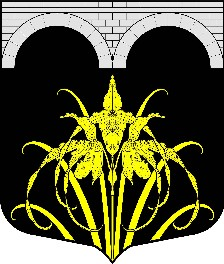 